二○一六至二○一七年度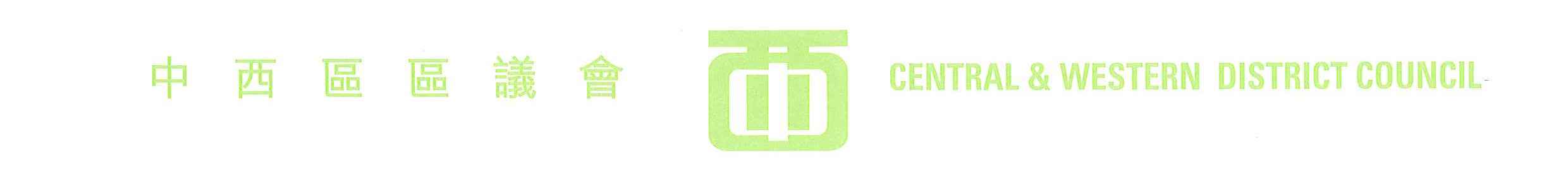 中西區區議會   財務委員會第十一次會議   議  程 (修 訂)(備註：預計會議約於下午3時45分結束)日期﹕二○一七年十一月二十三日(星期四)時間﹕下午二時三十分地點﹕香港中環統一碼頭道38號海港政府大樓14樓區議會會議室通過會議議程通過二○一六至二○一七年度財務委員會第十次會議記錄二○一七至二○一八年度區議會撥款的財政報告(中西區區議會財委會文件第252/2017號至253/2017號)(約1分鐘)地區研究計劃撥款(中西區區議會財委會文件第261/2017號)(約20分鐘)區內新服務計劃撥款申請(中西區區議會財委會文件第262/2017號至265/2017號)(約10分鐘)區議會及屬下委員會及工作小組的撥款申請(中西區區議會財委會文件第266/2017號至274/2017號)(約25分鐘)地區團體的撥款申請(中西區區議會財委會文件第275/2017號至281/2017號)(約15分鐘)藝術文化活動的撥款申請(中西區區議會財委會文件第282/2017號至283/2017號)(約2分鐘)區議會撥款活動的監察安排(中西區區議會財委會文件第254/2017號至260/2017號)(約2分鐘)其他事項下次會議日期：二○一八年三月一日